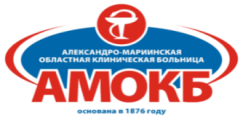 1 апреля - 7 апреля 2024 годаНеделя продвижения здорового образа жизни(в честь Всемирного дня здоровья 7 апреля)ВОЗ констатирует, что неинфекционные заболевания в 70 % случаев являются причиной преждевременной смерти, поэтому укрепление здоровья населения одна из актуальных задач здравоохранения, важным аспектом которой является здоровый образ жизни (ЗОЖ).ЗОЖ, по определению ВОЗ – оптимальное качество жизни, определяемое мотивированным поведением человека, направленным на сохранение и укрепление здоровья, в условиях воздействия на него природных и социальных факторов окружающей среды.Как показано в многочисленных исследованиях, следование основам ЗОЖ (регулярные физические нагрузки, отказ от вредных привычек, качественное      сбалансированное питание, управление стрессом)     приводит к оздоровлению организма в целом и   сердечно-сосудистой системы в частности.Снижается риск многих проблем, связанных со здоровьем, во всех возрастных группах:смертность от всех причин и сердечно-сосудистая смертность у здоровых лиц и страдающих данными заболеваниями.